Технологическая карта учащегосяИспользуемые понятия на уроке: черенок, торфяная таблетка, маточный куст.№ п/пСодержание операцииэскизОборудование, инструменты и приспособления1а) протереть ножницы и стек спиртовым раствором для дезинфекции; б) срезать черенок с маточного куста; в) натолочь кусочки угля в виде порошка;г) обработать срезы черенков углем, оставить для подсыхания.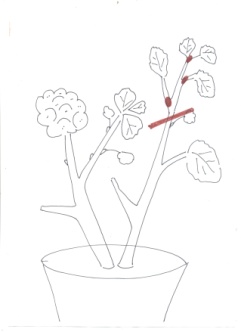 Ножницы, маточное растение, спиртовый раствор, стек, толчённый уголь2а) приготовить ёмкости для замачивания торфяных таблеток, большим объемом, чем таблетка в 5 раз;б) размочить торфяную таблетку, добавляя теплую воду в ёмкость, пока таблетка не разбухнет в 5 раз больше.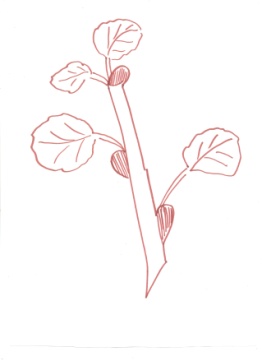 Ёмкости, вода, торфяные таблетки3а) найти верхнюю часть таблетки, с отверстием для черенка, сделать отверстие стеком, обрезать крупные листья у черенка наполовину;б) вставить черенок в субстрат, так чтобы одна почка оказалась в грунте, обжать со всех сторон, чтобы грунт прилегал к черенку;в) воткнуть этикетку (дата посадки, название культуры);г) поставить для укоренения в затененное от солнца место.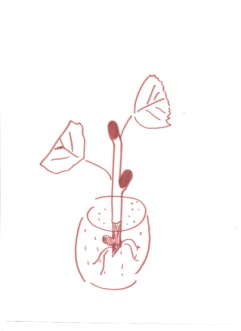 Ножницы, стек, таблетка, черенок, этикетка